Часть ответвления с роликовым кольцевым уплотнением 45° ABZ 160-150Комплект поставки: 1 штукАссортимент: К
Номер артикула: 0055.0401Изготовитель: MAICO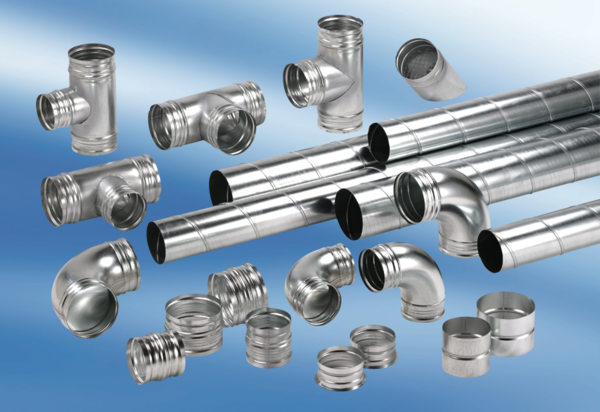 